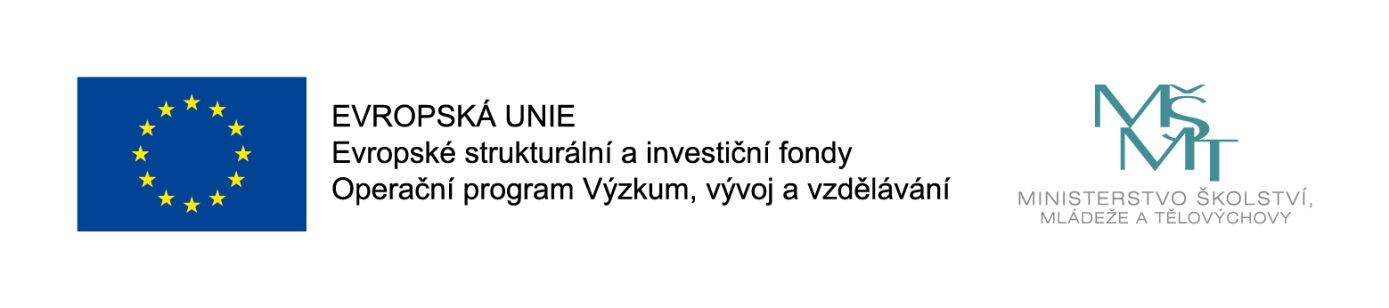 PŘÍPRAVA NA BUDOUCNOSTNaše základní škola realizuje projekt s názvem Příprava na budoucnost, registrační číslo: CZ.02.3.X/0.0/0.0/20_080/0017610 podpořený z výzvy MŠMT Podpora škol formou projektů zjednodušeného vykazování – Šablony III.Doba realizace projektu je od 1. 9. 2020 do 31. 8. 2022.Projekt je zaměřen na: kluby pro žáky ZŠ doučování žáků ZŠ ohrožených školních neúspěchemprojektové dny ve výuceHlavními cíli projektu jsou sociální integrace dětí a žáků včetně začleňování romských dětí do vzdělávání a zvýšení kvality vzdělávání a odborné přípravy včetně posílení její relevance pro trh práce.Tento projekt je spolufinancován EU.